												Mei 2023Beste leden en ouders,Het einde van huidig seizoen staat voor de deur en wij zijn al volop in de weer om het nieuwe seizoen voor te bereiden. We starten het nieuwe seizoen met 15 teams, voor elk wat wils. Jongens, meisjes, dames & heren, de allerkleinsten, jeugd, senioren & recreanten: iedereen vindt zijn/haar gading bij ons.Alle praktische informatie en documenten m.b.t. het komende seizoen 2023-2024 zoals bestuursleden, ploegcoaches, trainingsschema’s, wedstrijdkalenders en belangrijke data kunnen later geraadpleegd worden op onze website: www.jetsbasketzaventem.be. Volg zeker onze facebookpagina en/of instagram voor verdere updates.Het lidgeld voor volgend seizoen bedraagt:Betaling van het lidgeld* kan door het bedrag (verminderd met de eventuele kortingen) over te schrijven op de rekening van
vzw Jets Basket Zaventem:
IBAN : BE81 7805 9001 3324
BIC: GKCCBEBB. 
Gelieve duidelijk de naam, voornaam en ploeg te vermelden in de mededeling zodat wij uw betaling kunnen terugvinden.Let op, dit bedrag kan als volgt verminderd worden:Wanneer meerdere personen uit hetzelfde gezin aangesloten zijn krijg je een korting van 20% op de bijdrage van de 2de (en eventueel 3de en 4de) persoon (van toepassing op de goedkoopste aangeslotene).€ 10 korting indien het lidgeld betaald wordt voor 31/07/2023.Ken jij iemand die de club wilt sponsoren? Laat het ons dan snel weten en ontvang zo zelf een korting op je lidgeld ten bedrage van 10% van het sponsorbedrag excl. BTW.Wist je dat je bij de mutualiteit een deel van je lidgeld kan terugvorderen? Bij betaling van je lidgeld overhandigen wij je een door ons opgemaakt attest.Via het “Doe je mee-fonds” kunnen Zaventemse kinderen jonger dan 18 jaar een tussenkomst krijgen van de gemeente. Er zijn wel voorwaarden aan verbonden die je kan raadplegen op de gemeentelijke website. (*) We bieden eveneens de mogelijkheid aan om tot gespreide betalingen van het lidgeld over te gaan. Voor meer informatie kan je contact opnemen met onze penningmeester via onderstaande contactgegevens.Opgelet, het lidgeld moet betaald zijn voor de eerste competitiewedstrijd, zoniet speel je niet mee!Om door de verzekering gedekt te zijn dient elk lid over een medisch attest te beschikken. In bijlage hebben we dit attest al toegevoegd dat je bij de start van het nieuwe seizoen ingevuld kan overhandigen aan je coach. Neem altijd eerst een foto of scan van het attest om te vermijden dat het ergens verloren gaat, zodat je niet opnieuw langs de dokter moet voor een nieuw attest. Zolang wij niet beschikken over dit ingevulde attest, zal je niet mogen deelnemen aan de competitie omdat je dan niet verzekerd bent. Ook de trainingen verlopen dan op eigen risico.Vermits al onze ploegen in competitie spelen, is aanwezigheid op de wedstrijden niet facultatief, maar VERPLICHT. Het is belangrijk voor de coach om op het volledige team te kunnen rekenen, om zowel gerichte training te kunnen geven aan de spelers als voltallige ploeg, om de aangeleerde technieken te kunnen inspelen tijdens de matchen en een duidelijke spelersbasis te hebben om op terug te vallen tijdens de matchen.Graag willen we je er ook aan herinneren dat voor elke wedstrijd volwassen begeleiding verplicht is.Ook volgende functies dienen vervuld te worden. Zonder vrijwilligers om deze functies uit te oefenen, is er geen wedstrijd mogelijk. Thuiswedstijden:PloegafgevaardigdeTimekeeper  bediening chrono en scorebord14/24-seconden operator  bediening 14/24-sec. klok (vanaf U14)Wedstrijden op verplaatsing:PloegafgevaardigdeScorekeeper  invullen digitaal wedstrijdbladIndien deze begeleiding niet aanwezig is, zal de wedstrijd afgelast worden, met verlies van de match en een boete voor de club tot gevolg. Bij 3 opeenvolgende forfaits wordt de ploeg voor de rest van het seizoen uit de competitie geschrapt en volgt er nog eens een flinke boete voor de club. Mogen wij dus vragen aan de ouders om allemaal hun verantwoordelijkheid op zich te nemen en deze taken, evenals de verplaatsingen bij uitwedstrijden, evenredig te verdelen binnen de ploeg.
We willen je ook vragen om indien je nog competitietruitjes hebt van voorbije seizoenen deze zo snel mogelijk te overhandigen aan de coach, zodat we er zeker van zijn dat ze beschikbaar zijn voor de nieuwe competitie. Zonder truitjes, geen competitie. Sportieve groeten,
Het bestuur Medisch getuigschrift:Concreet geldt voor volgend seizoen dat alle spelers en scheidsrechters geboren in 2009 en 2005 verplicht zijn om een (sport)medische keuring, bij een sport- of huisarts uit te laten voeren voor aanvang van de competitie 2023-2024. Dit attest is 4 seizoenen (seizoen 2023-2024 + 3 volgende seizoenen) geldig met als einddatum 30 juni 2027.Alle spelers en scheidsrechters die buiten deze geboortejaren vallen én die reeds in seizoen 2021-2022 of 2022-2023 een medisch attest hebben opgeladen in onze databank moeten zich niet opnieuw medisch laten keuren voor seizoen 2023-2024.Alle nieuwe spelers en scheidsrechters moeten zich medisch laten keuren voor seizoen 2023-2024.Daarbij willen we de sporters adviseren om voorafgaand aan het medisch onderzoek de vragenlijst in te vullen op www.sportkeuring.be en deze mee te nemen naar hun arts. Dit geeft een vollediger beeld voor hun arts, waarbij misschien extra aandachtspunten naar voren kunnen komen.PloegGeboortejaarTe betalen lidgeldG08 Peanuts2017 - 2016€ 130G10 MicrobenG12 Benjamins2015 – 20142013 -2012€ 250U14 PupillenU16 MiniemenU18 CadettenU21 Junioren2011 – 20102009 – 20082007 – 20062005 – 2004 - 2003€ 270VoorzitterSven Ceuppens0478/42.39.22sven@jetsbasketzaventem.beOndervoorzitterJarne WoutersSecretariaatInge Grauwels0498/69.56.90secretariaat@jetsbasketzaventem.bePenningmeesterMarleen Autru0486/22.97.20penningmeester@jetsbasketzaventem.beSponsoringsponsoring@jetsbasketzaventem.beSportieve celSven Ceuppens0478/42.39.22sportiefbestuur@jetsbasketzaventem.beWouters JitseNiels Van den BogaertKarl Van CauwenberghJeugdcoordinatorNiels Van den Bogaertjeugdcoordinator@jetsbasketzaventem.beFeestbestuurStefanie Claeysfeestbestuur@jetsbasketzaventem.beWebmasterErwin Van den Bogaert0496/37.87.71website@jetsbasketzaventemPrivacyprivacy@jetsbasketzaventem.be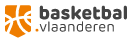 MEDISCH ATTEST
SEIZOEN 2023 - 2024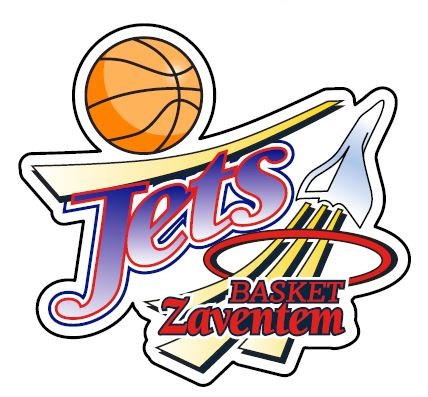 Ik ondergetende (naam dokter) : ..............................................................................................Dokter in de geneeskunde te (plaats) : ......................................................................................Heb vandaag onderzocht (naam en voornaam) : .........................................................................Geboren op (datum) : ......./......./.......    , wonende te (plaats) : .................................................en verklaar dat deze GESCHIKT / ONGESCHIKT is om basketbal te beoefenen.Te (plaats) : ............................ , de (datum) : ......./......./.......Stempel dokter :                                                      Handtekening :Club : VZW JETS BASKET ZAVENTEM                                   Stamnummer : 1545Ik ondergetende (naam dokter) : ..............................................................................................Dokter in de geneeskunde te (plaats) : ......................................................................................Heb vandaag onderzocht (naam en voornaam) : .........................................................................Geboren op (datum) : ......./......./.......    , wonende te (plaats) : .................................................en verklaar dat deze GESCHIKT / ONGESCHIKT is om basketbal te beoefenen.Te (plaats) : ............................ , de (datum) : ......./......./.......Stempel dokter :                                                      Handtekening :Club : VZW JETS BASKET ZAVENTEM                                   Stamnummer : 1545Ik ondergetende (naam dokter) : ..............................................................................................Dokter in de geneeskunde te (plaats) : ......................................................................................Heb vandaag onderzocht (naam en voornaam) : .........................................................................Geboren op (datum) : ......./......./.......    , wonende te (plaats) : .................................................en verklaar dat deze GESCHIKT / ONGESCHIKT is om basketbal te beoefenen.Te (plaats) : ............................ , de (datum) : ......./......./.......Stempel dokter :                                                      Handtekening :Club : VZW JETS BASKET ZAVENTEM                                   Stamnummer : 1545